      FSNA’s 12th Annual Duathlon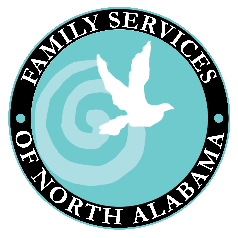     Sponsor InformationThank you for your interest in becoming a Duathlon sponsor and helping strengthen families in crisis and victims of sexual assault.Please fill out the following form and return with your payment to the address below.Organization/Business Name ______________________________________________________________________________Contact Person ______________________________________________________________________________Address ______________________________________________________________________________Email ______________________________________________________________________________Phone Number ______________________________________________________________________________FSNA Representative ______________________________________________________________________________ Sponsorship Level 		□ Bronze	□ Silver	□ Gold	□ PlatinumDonation Amount						Date____________________________________________	______________________________Please Mail Sponsorship Checks to:Family Services of North AlabamaP.O. Box 704Guntersville, AL 35976